1.16	根据第239号决议（WRC-15），审议5 150 MHz至5 925 MHz频段内包括无线局域网在内的无线接入系统（WAS/RLAN）的相关问题，并采取适当规则行动，包括为移动业务做出附加频谱划分；第5部分 – 5 850-5 925 MHz频段引言在5 850-5 925 MHz频段，移动业务与固定业务和卫星固定业务（FSS）同为主要业务。在欧洲，欧盟联盟（EC）针对此频段和CEPT内目前作为主要业务的，移动业务划分的非排他性智能交通系统（ITS）做出了频谱决定。欧洲研究目前取得的成果显示，已研究的所有缓解技术没有一项能够独立为ITS免受WAS/RLAN干扰提供支持，均需开展进一步调查。此外，CEPT正考虑针对此频段的一部分，在城轨系统与ITS之间采用平等接入共用频谱的原则。《无线电规则》亦将5 725-5 875 MHz指定为ISM频段，从而使使用此频段的业务足够强大，以便能在具有挑战性的环境下运营。CEPT指出，当现研究显示在不给 FSS（空间台站接收机）和ITS（包括城铁）等移动业务下的现有应用施加额外限制的前提下，RLAN难与其它业务实现共存，其中RLAN在室外工作，最高功率为1W且操作不受限制。因此，我们支持对此频段不修改《无线电规则》。鉴于此议项已经审议完毕且未提出新的工作建议，因此没有必要保留第239号决议（WRC-15）。提案第5条频率划分第IV节 – 频率划分表
（见第2.1款）

NOC	EUR/16A16A5/1#499585 570-6 700 MHz理由：	CEPT指出，当现研究显示在不给FSS（空间台站接收机）和ITS（包括城铁）等移动业务下的现有应用施加额外限制的前提下，RLAN难与其它业务实现共存，其中RLAN在室外工作，最高功率为1W且操作不受限制。因此，我们支持对此频段不修改《无线电规则》。SUP	EUR/16A16A5/2#49964第239号决议（WRC-15）关于5 150 MHz至5 925 MHz频段内
包括无线局域网在内的无线接入系统的研究理由：	鉴于此议项已经审议完毕且未提出新的工作建议，因此没有必要保留第239号决议（WRC-15）。______________世界无线电通信大会（WRC-19）
2019年10月28日-11月22日，埃及沙姆沙伊赫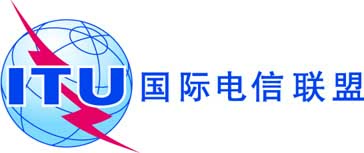 全体会议文件 16 (Add.16)(Add.5)-C2019年10月4日原文：英文欧洲共同提案欧洲共同提案大会工作提案大会工作提案议项1.16议项1.16